ODGOVORI NA PITANJA (ZAOKRUŽI)KOJI SU ORGANI ZA PROBAVU? (ZAOKRUŽI 2 ODGOVORA)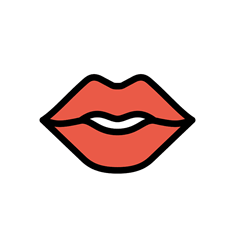 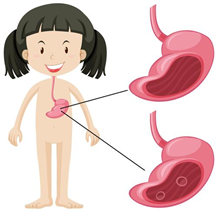 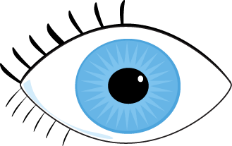 S KOJIM ORGANOM ŽVAČEMO HRANU?USTIMA			B) NOGAMA		C) ŽELUCEMKAKO SE ZOVE OVAJ ORGAN ?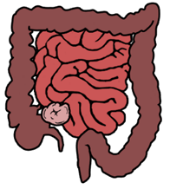 ŽELUDAC 		B) TANKO I DEBELO CRIJEVO 		C) MOZAKKAKO SE ZOVE OVAJ ORGAN?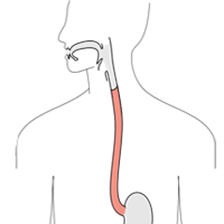 JEDNJAK 		B) TANKO I DEBELO CRIJEVO 	C) CIJEVČICA